С.А.Аманжолов (1903-1958)Доктор филологических наук, профессор, член-корреспондент Академии наук Республики Казахстан, выдающийся языковед-тюрколог, один из основоположников казахского языкознания.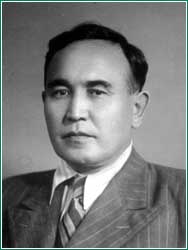 Сарсен Аманжолович Аманжолов родился 27 декабря 1903 г. в местности Егинсу (ныне Уланского района Восточно-Казахстанской области). Семья жила бедно, родители были батраками, кроме Сарсена в семье еще семь детей. Но, несмотря на это, Сарсен Аманжолов в 1916 г. окончил Чингистайскую (ныне Катон-Карагайского района) русско-казахскую школу, таких школ по Казахстану было всего четырнадцать. Выучился он благодаря старшим братьям, которые, работая матросами, немного помогали семье.
В 1916-1919 г.г. он обучался в Усть-Каменогорском реальном училище, но по семейным обстоятельствам не смог окончить это училище. В 1920 г. С.А.Аманжолов окончил двухгодичные краткосрочные педагогические курсы в г.Семипалатинске. Работал учителем аульной школы в селах Нугманово и Егинсу Усть-Каменогорского уезда, народным судьей 4-го участка Бухтарминского уезда, занимал должность помощника районного финансового инспектора Усть-Каменогорского уездного финансового отдела, был ответственным секретарем Усть-Каменогорского уездного исполнительного комитета.
В 1926 г. С.А.Аманжолов поступил в Казахское Педагогическое высшее учебное заведение в г.Ташкенте, окончил 2 курса и в связи с расформированием и переводом последнего в г.Алма-Ату в 1928 г. , он перешел на Восточный факультет (позже Педагогический факультет) Средне-Азиатского университета, после окончания которого началась его научно-педагогическая деятельность.
В 1931 г. вышли его первые работы, тогда же появился букварь, в создании которого он принимал деятельное участие. В следующем году вышла в свет «Грамматика казахского языка» для 4-го класса. В 40-е годы написал учебник казахского языка, ряд нормативных учебников по фонетике, морфологии, морфологии и синтаксису для средних школ. Подготовил и издал «Краткий курс синтаксиса казахского языка в научном освещении» для вузов, вышли орфографический и русско-казахских военный словари.
Профессор С.А.Аманжолов внес неоценимый вклад в научное изучение грамматического строя казахского языка, в создании вузовских курсов, программ и первых нормативных учебников казахского языка для школ. Большое внимание уделял вопросам лексикологии и лексикографии, руководил созданием Большого словаря казахского языка, был одним из составителей двухтомного «Русско-казахского словаря» (1946), под его редакцией издано полное собрание сочинений Абая.
В трудах С.А.Аманжолова нашла свое освещение почти вся проблема-тика казахского языкознания. Как известно, современный казахский алфавит и основные принципы казахской орфографии, принятые на V сессии Верхов-ного Совета Казахской ССР от 10 ноября 1940 г., были разработаны С.А.Аманжоловым. Его перу принадлежит более 120 печатных научных тру-дов, опубликованных в виде монографий, учебников, учебных пособий, бро-шюр, научных статей.
В научном наследии С.А.Аманжолова особое место занимают его труды по истории и диалектологии казахского языка. Вопросы казахской диалектологии в его трудах изучались в неразрывной связи с историей казахского народа, он постоянно руководил работой над изучением и сбором диалектов. Так была создана наука о диалектах казахского языка, его монографическое исследование «Вопросы диалектологии и истории казахского языка» получило широкую известность и признание не только в нашей стране, но и за рубежом.
С.А.Аманжолов руководил сбором и изданием избранных произведе-ний устного народного творчества. К ним относятся «Казахский советский фольклор», «Шестнадцатый год», «Богенбай-батыр» и другие.
С.А.Аманжолов хорошо знал узбекский, кыргызский, каракалпакский, татарский, алтайский, чувашский, якутский и другие тюркские языки. Неплохо владел персидским и арабским языками.
С.А.Аманжолов награжден медалями «За оборону Советского Запалярья» (1944), «За победу над Германией в Великой Отечественной войне 1941-1945 г.г.» (1945), «За доблестный труд в Великой Отечественной войне 1941-1945 г.г.» (1945), «Ветеран труда» (1978).
Он служил народу, любил свой народ, был неустанным педагогом. Его труды являются бесценным вкладом в исследование культуры и науки казахского народа.
С.А.Аманжолов умер 28 января 1958 г.
В 2004 г. сын С.А.Аманжолова, Алтай Сарсенович Аманжолов, передал на хранение в государственный архив Восточно-Казахстанской области документы С.А.Аманжолова. Фонд С.А.Аманжолова представляет большой интерес для филологов, преподавателей, студентов, исследователей исторических личностей нашего края.